TranscriptsEdward S. Jackson
Program: Master of Science in Information Technology 
School: Kaplan UniversityCredits Completed: 40Credits Required: 52Enrollment GPA: 4.00
Status: ActiveStart Date: 10/31/2013Expected Grad Date: 08/04/2015
Education: http://eddiejackson.net/index.php?p=1_4_Education   Certifications: http://eddiejackson.net/index.php?p=1_141_CertificationsCore RequirementsCredits Required: 40Credits Earned: 36 ElectivesCredits Required: 12Credits Earned: 8  ( In Progress: 4 )Program: Bachelor of Science in Liberal Studies: PhilosophyCredits Completed: 181Credits Required: 180Enrollment GPA: 3.99Status: Graduate: Summa Cum LaudeExpected Start Date: 11/23/2010Expected Grad Date: 11/26/2013
Credits Required: 33Credits Earned: 33 Major RequirementsCredits Required: 89Credits Earned: 88 Open Electives - 100 level or aboveCredits Required: 40Credits Earned: 40 Open Electives - 300 level or aboveCredits Required: 23Credits Earned: 23 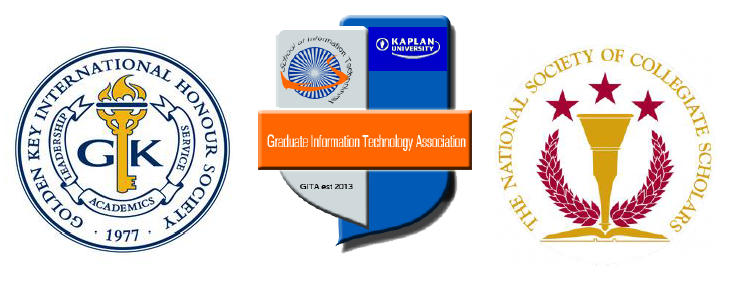 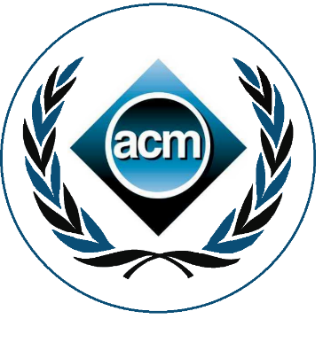 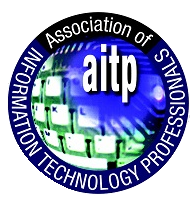 CourseCourse TitleStatusStatusGradeGradeGradeIT500Critical Concepts and Competencies for the IT ProfessionalCritical Concepts and Competencies for the IT ProfessionalCompleteCompleteAIT510System Analysis and DesignSystem Analysis and DesignCompleteCompleteAIT511Information Systems Project ManagementInformation Systems Project ManagementCompleteCompleteAIT525Database Design and Data ModelingDatabase Design and Data ModelingCompleteCompleteAIT526SQL Query DesignSQL Query DesignCompleteCompleteAIT530Computer NetworksComputer NetworksCompleteCompleteAIT540Management of Information SecurityManagement of Information SecurityCompleteCompleteAIT560Managing Technology in a Business EnvironmentManaging Technology in a Business EnvironmentCompleteCompleteAIT590Legal and Ethical Issues in ITLegal and Ethical Issues in ITCompleteCompleteAIT599Applied IT Master ProjectApplied IT Master ProjectScheduledScheduledCourseCourse TitleStatusGradeGradeIT550Computer Forensics ScheduledIT541Computer and Network SecurityCompleteAIT542Ethical Hacking and Network DefenseScheduledACourseCourse TitleCreditsCredits EarnedStatusGradeTermHU300Art and Humanities: Twentieth Century and Beyond (Substitued for AHELE6.1) 
( Equivalent Course AHELE6.1 )6.006.00CompleteA1103ACM107College Composition I (Substitued for CMELE-5.1) 
Transfer from: Chipola College: ENC1101 Comm Skills I5.005.00CompleteTCTCCM220College Composition II (Substitued for CMELE-5.2) 
Transfer from: Chipola College: ENC1102 Comm Skills II5.005.00CompleteTCTCMMELE5.1Mathematics Elective 
Transfer from: Chipola College: MAC1102 Algebra5.005.00CompleteTCTCSC300Big Ideas in Science: From Methods to Mutation (Substitued for PHELE6.1) 
( Equivalent Course PHELE6.1 )6.006.00CompleteA1201ASS310Exploring the 1960s - An Interdisc. Approach (Substitued for SSELE-6.1) 
( Equivalent Course SSELE-6.1 )6.006.00CompleteA1104ACourseCourse TitleCreditsCredits EarnedStatusGradeTermCM310Communication and Conflict6.006.00CompleteA1202ACS123College Success Strateg for Professional and Liberal Studies Professionals5.005.00CompleteA1005AHU245Ethics5.005.00CompleteA1101AHU345Critical Thinking6.006.00CompleteA1102ALI499Bachelor's Capstone in Liberal Studies6.006.00CompleteA1304ASS260Gender and Society (Substitued for MJELE.100)5.005.00CompleteA1304ABU204Macroeconomics (Substitued for MJELE.101)5.005.00CompleteA1203ABU224Microeconomics (Substitued for MJELE.102)5.005.00CompleteA1302APS380Clinical Psychology (Substitued for MJELE.301)6.006.00CompleteA1302APS300Research Methods I (Substitued for MJELE.302)6.006.00CompleteA1301ASS368Social Perspectives on Death and Dying (Honors) (Substitued for MJELE.303)6.006.00CompleteA1303AMM207Statistics5.005.00CompleteA1202APS124Introduction to Psychology 
Transfer from: Chipola College: PSY2012 Gen Psych5.005.00CompleteTCTCSC115Principles of Nutrition5.005.00CompleteA1005ASC435Genetics6.006.00CompleteA1303ASS360American Women6.006.00CompleteA1205ACourseCourse TitleCreditsCredits EarnedStatusGradeTermIT133Software Applications5.005.00CompleteA1204ASS144Sociology (Substitued for ELE100.501) 
Transfer from: Chipola College: SYG1000 Intro to Sociology5.005.00CompleteTCTCELE100.502Open Elective 
Transfer from: Chipola College: CLP2100 Abnormal Psych5.005.00CompleteTCTCELE100.503Open Elective 
Transfer from: Chipola College: DEP2102 Child Psych5.005.00CompleteTCTCELE100.504Open Elective 
Transfer from: Chipola College: AMH21010 AM Hist to 18655.005.00CompleteTCTCELE100.505Open Elective 
Transfer from: Chipola College: SYG1410 Marriage / Fam Relations5.005.00CompleteTCTCELE100.506Open Elective 
Transfer from: Chipola College: PEL1111/1112 Bowling5.004.00CompleteTCTCELE100.507Open Elective 
Transfer from: Chipola College: MVK1111/12111 Piano5.004.00CompleteTCTCCourseCourse TitleCreditsCredits EarnedStatusGradeTermELE300.01Open Elective 
Transfer from: Chipola College: SPN1120 Elem Span I6.006.00CompleteTCTCELE300.02Open Elective 
Transfer from: Chipola College: BSC1010L Gen Bio - Lab6.002.00CompleteTCTCELE300.03Open Elective 
Transfer from: Chipola College: CGS1560/1561 DOS6.004.00CompleteTCTCMM212College Algebra (Substitued for ELE300.04) 
Transfer from: Chipola College: MAC1104 College Algebra5.005.00CompleteTCTC